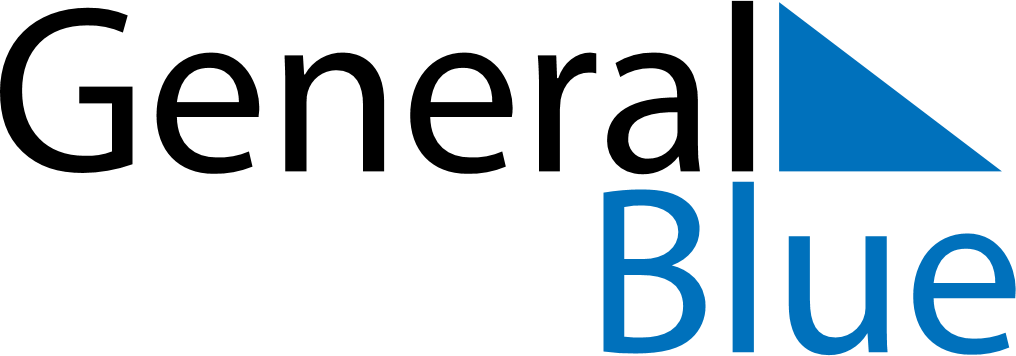 Quarter 1 of 2019AndorraQuarter 1 of 2019AndorraQuarter 1 of 2019AndorraQuarter 1 of 2019AndorraQuarter 1 of 2019AndorraJanuary 2019January 2019January 2019January 2019January 2019January 2019January 2019MONTUEWEDTHUFRISATSUN12345678910111213141516171819202122232425262728293031February 2019February 2019February 2019February 2019February 2019February 2019February 2019MONTUEWEDTHUFRISATSUN12345678910111213141516171819202122232425262728March 2019March 2019March 2019March 2019March 2019March 2019March 2019MONTUEWEDTHUFRISATSUN12345678910111213141516171819202122232425262728293031Jan 1: New Year’s DayJan 6: EpiphanyMar 5: Shrove TuesdayMar 14: Constitution Day